《春》教学设计一、教学背景分析教学内容：《春》是写景抒情散文中的精品，朱自清以清新优美的语言引导人们去欣赏大地回春的动人景象，并感受春天所带来的蓬勃生机与无限希望。《春》不但在选材、谋篇上紧紧扣住了春天的特征，而且在语言的技巧上也充分体现了这一点。我在教学设计时，打算让学生通过朗读课文，并勾连古诗词中的相关语句，品味春的特征，并让学生在感悟体会中，总结描绘自然景物的方法，让他们学会观察自然，学会用形象的语言描写景物。学生情况：    初一的学生已经积累了一些古诗词，并且对写景状物的文章并不陌生，在勾连古诗词，体会春的特征时应该难度不大。但是，如何描绘出这些特征，对他们而言恐怕并非易事。所以，在带领学生品味景物特征的同时，如何让他们学会描绘景物特征，就成了本堂课的难点。教学方式：问答式、赏读式、比较式、讨论式、总结式、写作式教学手段：多媒体二、教学目标1.引导学生回忆描绘春的古诗词，通过比较课文语句与诗词的语句，让学生用勾连古诗词的方式，品味春的特征。（教学重点）2.通过朗读自己喜欢的句子并说说喜欢的原因，引导学生分析总结描绘景物的方法，并运用这些方法去描绘景物。（教学难点）三、教学过程三、教学过程三、教学过程三、教学过程教学阶段教师活动学生活动设置意图一、春景入画诉春情教师出示描绘春景的画作，让学生用一句话说说春天带给他们的感受。学生欣赏和春景有关的画作，并用一句话说自己对春天的感受。这是导入环节，学生欣赏画作，感受画家笔下的春景，引发自己对春天的回顾。用一句话表达自己对春天的感受，既可以让学生说出春天的特点，也可以让他们表达对春天的情感，为后文的分析作铺垫。二、勾连诗文品特征1.提问：描绘春天的古诗词有哪些？2.教师让学生朗读课文，并出示已搜集好的描绘春天的古诗词，（见附件）提问：透过课文中的哪些文字，你读到了一个怎样的春天？用古诗词中的词句作答。示例：透过“红的像火，粉的像霞，白的像雪”，我看到了一个“春色满园”或“百般红紫斗芳菲”的春天。3.提问：同学们为什么不选“城春草木深”做答案？1.学生回答描绘春天的古诗词。2.学生朗读课文，用古诗文中的词句回答。预设：（1）透过“野花遍地是……还眨呀眨的”，我看到了一个“乱花渐欲迷人眼”的春天。（2）透过“在乡下，……在雨里静默着”我看到了一个“青箬笠，绿蓑衣，斜风细雨不须归”的春天。（3）“大小的蝴蝶飞来飞去”让我看到了一个“留连戏蝶时时舞”的春天。……3.学生回答1.调动积累，回顾所学。为下面品味春天的特征作铺垫。2.勾连古诗词，一方面引导学生品味春天的特征，加深对文章内容的理解；另一方面加强对传统文化的传承。3.旨在引导学生描绘景物要抓住特征，融情于景。三、描绘景物寻方法1.有感情地读出文中你最喜欢的句子，说说喜欢它的原因。示例：“花下成千成百的蜜蜂嗡嗡地闹着，大小的蝴蝶飞来飞去”，一个“闹”字，让人仿佛看到了蜜蜂嘤嘤嗡嗡飞来飞去地在花丛中忙碌的情景，这里借蜜蜂之闹和蝴蝶飞舞来侧面烘托花丛之密、花香之浓，渲染了百花争艳的气氛，在读者面前呈现出一幅春意盎然、生机勃勃的画面2.让学生小组讨论，总结写景状物的方法。（预设：融情于景、使用修辞、调动感官、动静结合）1.学生有感情地朗读句子，并说喜欢的原因。2.学生讨论并总结。1.为总结描绘景物的方法作铺垫。2.锻炼学生的总结分析能力，对于没有说到的地方，老师要引导并加以补充。四、课堂练笔试身手1.请你使用描绘景物的方法，抓住特征，描绘一幅景物图，传达出自己的感情。2.请同学自告奋勇读一读自己的习作。1.学生当堂练笔，进行微写作。2.个别学生读，读后其他同学点评。此设计旨在迁移运用写景状物的方法，让学生学会用形象的语言描写景物。五、课后巩固诗配画布置作业：1.借助《春》的内容，仿写《天净沙   秋思》2.拍一张身边的景物，配上自创的小诗，发到朋友圈。学生完成作业作业示例：微雨绿草繁花，蜂戏蝶舞鸟喳，轻风流水如画。一声牧笛，唤醒万户千家。第一个作业可是促进学生对课文内容的巩固，也可以锻炼他们遣词造句的能力。第二个作业引导学生观察周围的生活，感受景物之美，巩固写景状物的方法。四、板书设计四、板书设计四、板书设计四、板书设计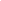 学习效果评价设计学习效果评价设计学习效果评价设计学习效果评价设计评价方式        学生学习效果评价主要包括以下方面：1.对描绘春的古诗词是否能熟练地回顾。2.能否准确地勾联古诗词，说出朱自清笔下春的特征。3.朗读课文是否有感情。 4.在说自己就喜欢的句子的原因时，表达是否清晰而有逻辑。5.能否更全面地总结出描绘景物的方法。6.当堂的练笔之作是否能运用描绘景物的方法。7.写出的微作文是否语言优美、景物特点突出且能传达出自己的感情。教师教学效果评价主要包括以下方面：1.学生参与的积极性是否高涨。 2.学生参与的人数是否占大多数。 3.整堂课学生参与的时间是否比老师说话的时间更多。 4.教师对学生的学习是否有方法上的引导。  5.课堂上师生情感的交流是否到位。评价方式        学生学习效果评价主要包括以下方面：1.对描绘春的古诗词是否能熟练地回顾。2.能否准确地勾联古诗词，说出朱自清笔下春的特征。3.朗读课文是否有感情。 4.在说自己就喜欢的句子的原因时，表达是否清晰而有逻辑。5.能否更全面地总结出描绘景物的方法。6.当堂的练笔之作是否能运用描绘景物的方法。7.写出的微作文是否语言优美、景物特点突出且能传达出自己的感情。教师教学效果评价主要包括以下方面：1.学生参与的积极性是否高涨。 2.学生参与的人数是否占大多数。 3.整堂课学生参与的时间是否比老师说话的时间更多。 4.教师对学生的学习是否有方法上的引导。  5.课堂上师生情感的交流是否到位。评价方式        学生学习效果评价主要包括以下方面：1.对描绘春的古诗词是否能熟练地回顾。2.能否准确地勾联古诗词，说出朱自清笔下春的特征。3.朗读课文是否有感情。 4.在说自己就喜欢的句子的原因时，表达是否清晰而有逻辑。5.能否更全面地总结出描绘景物的方法。6.当堂的练笔之作是否能运用描绘景物的方法。7.写出的微作文是否语言优美、景物特点突出且能传达出自己的感情。教师教学效果评价主要包括以下方面：1.学生参与的积极性是否高涨。 2.学生参与的人数是否占大多数。 3.整堂课学生参与的时间是否比老师说话的时间更多。 4.教师对学生的学习是否有方法上的引导。  5.课堂上师生情感的交流是否到位。评价方式        学生学习效果评价主要包括以下方面：1.对描绘春的古诗词是否能熟练地回顾。2.能否准确地勾联古诗词，说出朱自清笔下春的特征。3.朗读课文是否有感情。 4.在说自己就喜欢的句子的原因时，表达是否清晰而有逻辑。5.能否更全面地总结出描绘景物的方法。6.当堂的练笔之作是否能运用描绘景物的方法。7.写出的微作文是否语言优美、景物特点突出且能传达出自己的感情。教师教学效果评价主要包括以下方面：1.学生参与的积极性是否高涨。 2.学生参与的人数是否占大多数。 3.整堂课学生参与的时间是否比老师说话的时间更多。 4.教师对学生的学习是否有方法上的引导。  5.课堂上师生情感的交流是否到位。教学设计特点分析教学设计特点分析教学设计特点分析教学设计特点分析1.勾连诗文品特征    教师在对《春》进行设计时，往往采用盼春——绘春——赞春这一顺序，重点带领学生分析作者描绘的五幅图画：春草图、春花图、春风图、春雨图、迎春图。而这个教学设计，采取了让学生勾连古诗词，品味春之特征的方式。这种方式，既能让学生在朗读课文时比较《春》中的词句与古诗词中的共同点，又能让学生拓展描绘春的古诗词，这种群文比较阅读的方式，有利于学生比较鉴赏能力的提高及对传统文化的传承。2. 课后巩固诗配画    作业的布置，用发朋友圈的形式，让学生进行诗配画的创作，利用了现代人们常用的媒体工具，有时代特征。有利于师生、朋友之间的交流、品评和相互的促进。1.勾连诗文品特征    教师在对《春》进行设计时，往往采用盼春——绘春——赞春这一顺序，重点带领学生分析作者描绘的五幅图画：春草图、春花图、春风图、春雨图、迎春图。而这个教学设计，采取了让学生勾连古诗词，品味春之特征的方式。这种方式，既能让学生在朗读课文时比较《春》中的词句与古诗词中的共同点，又能让学生拓展描绘春的古诗词，这种群文比较阅读的方式，有利于学生比较鉴赏能力的提高及对传统文化的传承。2. 课后巩固诗配画    作业的布置，用发朋友圈的形式，让学生进行诗配画的创作，利用了现代人们常用的媒体工具，有时代特征。有利于师生、朋友之间的交流、品评和相互的促进。1.勾连诗文品特征    教师在对《春》进行设计时，往往采用盼春——绘春——赞春这一顺序，重点带领学生分析作者描绘的五幅图画：春草图、春花图、春风图、春雨图、迎春图。而这个教学设计，采取了让学生勾连古诗词，品味春之特征的方式。这种方式，既能让学生在朗读课文时比较《春》中的词句与古诗词中的共同点，又能让学生拓展描绘春的古诗词，这种群文比较阅读的方式，有利于学生比较鉴赏能力的提高及对传统文化的传承。2. 课后巩固诗配画    作业的布置，用发朋友圈的形式，让学生进行诗配画的创作，利用了现代人们常用的媒体工具，有时代特征。有利于师生、朋友之间的交流、品评和相互的促进。1.勾连诗文品特征    教师在对《春》进行设计时，往往采用盼春——绘春——赞春这一顺序，重点带领学生分析作者描绘的五幅图画：春草图、春花图、春风图、春雨图、迎春图。而这个教学设计，采取了让学生勾连古诗词，品味春之特征的方式。这种方式，既能让学生在朗读课文时比较《春》中的词句与古诗词中的共同点，又能让学生拓展描绘春的古诗词，这种群文比较阅读的方式，有利于学生比较鉴赏能力的提高及对传统文化的传承。2. 课后巩固诗配画    作业的布置，用发朋友圈的形式，让学生进行诗配画的创作，利用了现代人们常用的媒体工具，有时代特征。有利于师生、朋友之间的交流、品评和相互的促进。